Back to School Drive in aid of Heart to Heart!Please help to make children in China’s rural schools smile by donating pencils, erasers, chalk, crayons, colouring books, rulers, pencil cases, note books etc.Preferably new, but slightly pre-used items in good condition are fine.In addition we would like to send reading books in both Chinese and English, which are in very short supply.Donations may be left at with Miss Lily at the DUCKS reception, your class teacher or with Mr. Hughes. If you have any questions or would like to get involved with Heart to Heart, please email:               thomas.hughes@dulwich-shanghai.cn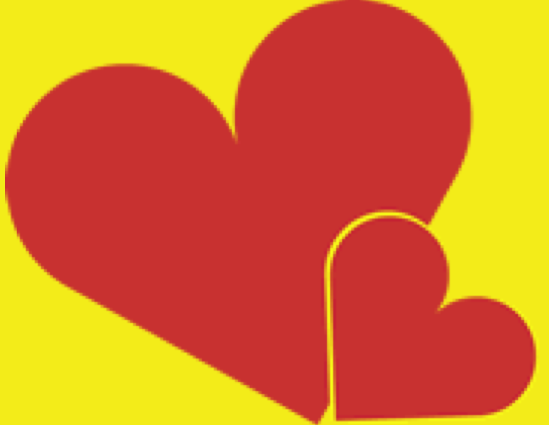 